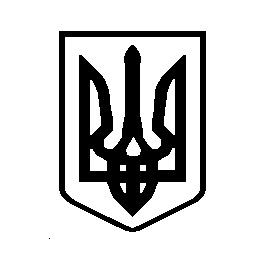 УКРАЇНАВИШГОРОДСЬКА МІСЬКА РАДАРОЗПОРЯДЖЕННЯ 01 листопада 2021 року                                                                                                     № 139                                          Про оголошення конкурсуна заміщення вакантної посадипосадової особи місцевого самоврядування виконавчого комітету Вишгородської міської радиВідповідно до пункту 20 частини 4 статті 42 Закону України «Про місцеве самоврядування в Україні», статті 10 Закону України «Про службу в органах місцевого самоврядування», постанови Кабінету Міністрів України від 15.02.2002 року № 169 «Про затвердження Порядку проведення конкурсу на заміщення вакантних посад державних службовців», наказу Головного управління державної служби України «Про затвердження Загального порядку проведення іспиту кандидатів на заміщення вакантних посад державних службовців», від 08.07.2011 р. № 164, «Типових професійно-кваліфікаційних характеристик посадових осіб місцевого самоврядування», затверджених наказом Національного агентства України з питань державної служби від 07.11.2019 р. № 203-19, «Положення про порядок проведення конкурсу на заміщення вакантних посад посадових осіб місцевого самоврядування Вишгородської міської ради», затвердженого рішенням виконавчого комітету Вишгородської міської ради від 17.12.2020 р. № 380 зі змінами, згідно структури та штатного розпису апарату виконавчого комітету Вишгородської міської ради, з метою об’єктивної оцінки знань і здібностей кандидатів на заміщення вакантної посади й дотримання вимог чинного законодавства при прийнятті на службу в органи місцевого самоврядування:1. Оголосити конкурс на заміщення вакантної посади спеціаліста І категорії сектору кадрової роботи виконавчого комітету Вишгородської міської ради.2. Затвердити вимоги до кандидатів на заміщення вакантної посади спеціаліста І категорії сектору кадрової роботи виконавчого комітету Вишгородської міської ради (Додаток 1).3. Конкурсній комісії для проведення конкурсу на заміщення вакантної посади розробити перелік питань на перевірку знання претендентами Конституції України, Законів України «Про місцеве самоврядування в Україні», «Про службу в органах місцевого самоврядування», «Про запобігання корупції», а також законодавства з урахуванням специфіки функціональних повноважень посадових осіб місцевого самоврядування.4. Повідомлення про оголошення конкурсу (Додаток 2) оприлюднити на офіційному веб-сайті Вишгородської міської ради.5. Секретарю конкурсної комісії Мельник М.Г. забезпечити прийом документів від претендентів на заміщення вакантної посади спеціаліста І категорії сектору кадрової роботи виконавчого комітету Вишгородської міської ради протягом 30 календарних днів з дня оприлюднення на офіційному веб-сайті Вишгородської міської ради повідомлення про оголошення конкурсу.6. Контроль за виконанням розпорядження залишаю за собою.Міський голова							Олексій МОМОТДодаток 1ЗАТВЕРДЖЕНО Розпорядженням Вишгородського міського голови від 01.11.2021 року  № 139ВИМОГИдо претендентів на заміщення вакантної посади спеціаліста І категорії сектору кадрової роботи виконавчого комітету Вишгородської міської ради:- вища освіта не нижче ступеня бакалавра;- знання чинного законодавства України, у тому числі з питань діяльності органів місцевого самоврядування;- вільне володіння державною мовою;- володіння комп’ютером на рівні досвідченого користувача;- вік кандидата на посаду не повинен перевищувати граничного віку перебування на службі в органах місцевого самоврядування.До участі у конкурсі не допускаються особи, які: -  визнані в установленому порядку недієздатними; - мають судимість, що є несумісною із зайняттям посади;- у разі прийняття на службу будуть прямо підпорядковані або підлеглі особам, які є їхніми близькими особами; - позбавлені права займати відповідні посади в установленому законом порядку на визначений термін; - в інших випадках, установлених законами.    Додаток 2ЗАТВЕРДЖЕНО Розпорядженням Вишгородського міського голови від 01.11.2021 року  № 139ОГОЛОШЕННЯпро проведення конкурсу на заміщення вакантної посадиВишгородська міська радаОГОЛОШУЄ КОНКУРС на заміщення вакантної посади спеціаліста І категорії сектору кадрової роботи виконавчого комітету Вишгородської міської радиВимоги до претендентів на заміщення вакантної посади спеціаліста І категорії сектору кадрової роботи виконавчого комітету Вишгородської міської ради:- вища освіта не нижче ступеня бакалавра;- знання чинного законодавства України, у тому числі з питань діяльності органів місцевого самоврядування;- вільне володіння державною мовою;- володіння комп’ютером на рівні досвідченого користувача;- вік кандидата на посаду не повинен перевищувати граничного віку перебування на службі в органах місцевого самоврядування.До участі у конкурсі не допускаються особи, які: -  визнані в установленому порядку недієздатними; - мають судимість, що є несумісною із зайняттям посади;- у разі прийняття на службу будуть прямо підпорядковані або підлеглі особам, які є їхніми близькими особами; - позбавлені права займати відповідні посади в установленому законом порядку на визначений термін; - в інших випадках, установлених законами. Особи, які бажають взяти участь у конкурсі, подають до конкурсної комісії Вишгородської міської ради такі документи:1) письмову заяву про участь у конкурсі, в якій зазначається про ознайомлення заявника із встановленими законодавством обмеженнями, пов’язаними з прийняттям на службу в органи місцевого самоврядування та проходження служби;2) заповнену особову картку (форма П-2 ДС) з відповідними додатками (автобіографія, трудова діяльність);3) дві фотокартки розміром 4 х 6 см;4) копії документів про освіту, підвищення кваліфікації, присвоєння вченого звання, присудження наукового ступеня;5) підтвердження подання декларації особи, уповноваженої на виконання функцій держави або місцевого самоврядування, за минулий рік за формою, встановленою відповідно до законодавства;6) копію паспорта, ідентифікаційний номер;7) копію військового квитка (для військовослужбовців або військовозобов'язаних).8) письмову заяву, в якій повідомляє, що до неї не застосовуються заборони, визначені частиною третьою або четвертою статті 1 Закону України «Про очищення влади», надає згоду на проходження перевірки та оприлюднення відомостей стосовно неї відповідно до зазначеного Закону.Документи на конкурс приймаються протягом 30 календарних днів з дня оприлюднення оголошення про конкурс за адресою: пл. Шевченка, 1, м. Вишгород, Київська область, 07301.Додаткова інформація щодо основних функціональних обов’язків, розміру та умов оплати праці та з інших питань надається у Вишгородській міській раді за телефоном                  (04596) 54-203; (04596) 54-554 або електронною адресою: vyshgorod946@gmail.com